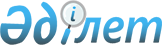 Об утверждении Инструкции о порядке открытия и ведения банками второго уровня специальных счетов граждан Республики Казахстан, амнистированных в связи с легализацией ими денег
					
			Утративший силу
			
			
		
					Постановление Правления Национального Банка Республики Казахстан от 9 апреля 2001 года N 89. Зарегистрировано в Министерстве юстиции Республики Казахстан 17.04.2001 г. за N 1466. Утратило силу - постановлением Правления Национального Банка РК от 13 сентября 2004 года N 119


          Извлечение из постановления Правления Национального 






                Банка РК от 13 сентября 2004 года N 119






 






      "В целях приведения в соответствие нормативных правовых актов Национального Банка Республики Казахстан с законодательством Республики Казахстан Правление Национального Банка Республики Казахстан постановляет:






      1. Признать утратившими силу постановления Правления Национального Банка Республики Казахстан согласно приложению к настоящему постановлению.






      2. Настоящее постановление вводится в действие со дня принятия.





      Председатель






  Национального Банка





 




                                  Приложение





 




               Перечень постановлений Правления






          Национального Банка Республики Казахстан, 






                  признанных утратившими силу






      ...






      1) Постановление Правления Национального Банка Республики Казахстан от 9 апреля 2001 года N 89 "Об утверждении Инструкции о порядке открытия и ведения банками второго уровня специальных счетов граждан Республики Казахстан, амнистированных в связи с легализацией ими денег"...".






-------------------------------------------------------------------





 



 



 




      В целях реализации мероприятий по проведению легализации денег граждан Республики Казахстан, амнистированных в соответствии с Законом Республики Казахстан 
 Z010173_ 
 "Об амнистии граждан Республики Казахстан в связи с легализацией ими денег", Правление Национального Банка Республики Казахстан постановляет: 



      1. Утвердить прилагаемую Инструкцию о порядке открытия и ведения банками второго уровня специальных счетов граждан Республики Казахстан, амнистированных в связи с легализацией ими денег, и ввести ее в действие со дня государственной регистрации в Министерстве юстиции Республики Казахстан. 



      2. Департаменту банковского надзора (Мекишев А.А.): 



      1) совместно с Юридическим департаментом (Шарипов С.Б.) принять меры к государственной регистрации в Министерстве юстиции Республики Казахстан настоящего постановления и Инструкции о порядке открытия и ведения банками второго уровня специальных счетов граждан Республики Казахстан, амнистированных в связи с легализацией ими денег; 



      2) в двухдневный срок со дня государственной регистрации в Министерстве юстиции Республики Казахстан довести настоящее постановление и Инструкцию о порядке открытия и ведения банками второго уровня специальных счетов граждан Республики Казахстан, амнистированных в связи с легализацией ими денег, до сведения заинтересованных подразделений центрального аппарата, территориальных филиалов Национального Банка Республики Казахстан и банков второго уровня. 



      3. Контроль за исполнением настоящего постановления возложить на заместителя Председателя Национального Банка Республики Казахстан Жангельдина Е.Т. 


   

 Председатель




Национального Банка




 




                                           Утверждена 



                                    постановлением Правления 



                                      Национального Банка



                                      Республики Казахстан



                                   от 9 апреля 2001 года N 89



    Инструкция о порядке открытия и ведения банками второго уровня 






               специальных счетов граждан Республики Казахстан, 






               амнистированных в связи с легализацией ими денег 






 


                           Глава 1. Общие положения 






     1. Настоящая Инструкция разработана в соответствии с Законом Республики Казахстан 
 Z010173_ 
 "Об амнистии граждан Республики Казахстан в связи с легализацией ими денег" (далее - Закон), иными нормативными правовыми актами Республики Казахстан и определяет особенности открытия и ведения банками второго уровня (далее - банки) специальных счетов по легализации денег граждан Республики Казахстан (далее - вкладчики) и порядок учета денег, находящихся на специальных счетах по легализации денег вкладчиков (далее - специальные счета). 



      2. В настоящей Инструкции используются понятия, предусмотренные 
 K941000_ 
 Гражданским кодексом Республики Казахстан и Законами Республики Казахстан 
 Z952444_ 
 "О банках и банковской деятельности в Республике Казахстан", 
 Z980237_ 
 "О платежах и переводах денег". 



      3. Специальные счета являются сберегательными счетами, открываемыми вкладчикам на условиях вклада до востребования в тенге и иностранной валюте в банках-участниках системы обязательного коллективного гарантирования (страхования) вкладов (депозитов) физических лиц. 



      При этом на специальные счета без ограничений зачисляется иностранная валюта по перечню согласно приложению N 2-2 к настоящей Инструкции. 


<*> 






      Сноска. Пункт 3 - с изменениями, внесенными постановлением Правления Национального Банка РК от 17 мая 2001 года N 135


 
 V011516_ 
 . 



      4. Отношения между вкладчиком и банком определяются законодательством Республики Казахстан. 



      5. Зачисление вкладчиками денег на специальные счета в банках путем вклада наличных денег в национальной или в иностранной валюте, перевода собственных денег с персональных счетов в иностранных банках осуществляется в течение тридцати календарных дней с даты, установленной Указом Президента Республики Казахстан, без права распоряжения ими в течение указанного периода. 



      По окончании периода легализации денег, установленного Законом, зачисление денег на специальные счета в банках запрещается. 


<*> 






      Сноска. Пункт 5 с изменениями - постановлением Правления Национального Банка РК от 30 июня 2001 года N 272/1


 
 V011654_ 
 . 



      6. Распоряжение деньгами, внесенными вкладчиками на специальный счет, может осуществляться на следующий день после окончания периода легализации денег, установленного Законом, в соответствии с действующим законодательством Республики Казахстан. 



      7. Перевод денег вкладчика со специального счета на другие банковские счета осуществляется в соответствии с нормами банковского законодательства 
 V980711_ 
 , а также общими условиями проведения операций соответствующего банка. На банковские счета, на которые был осуществлен перевод денег со специального счета, распространяется обычный режим функционирования, предусмотренный действующим законодательством. 



      8. Банки должны обеспечить отдельный учет денег вкладчиков, размещенных на специальных счетах в порядке, предусмотренном приложением N 1 к настоящей Инструкции. 




               


Глава 2. Особенности открытия специальных счетов


 




      9. Для открытия специальных счетов по договору банковского вклада вкладчики представляют в банк документы, предусмотренные нормативным правовым актом Национального Банка, регулирующим порядок открытия, ведения и закрытия банковских счетов 
 V001199_ 
 . 



      Информация о наличии специальных счетов и количестве денег на них не подлежит разглашению. 



      10. В договоре банковского вклада в обязательном порядке должно быть предусмотрено, что специальный счет открывается в целях легализации денег граждан Республики Казахстан. 



      11. После заключения договора банковского вклада и внесения денег банк выдает вкладчику свидетельство о внесении денег на специальный счет по легализации денег (далее - свидетельство) по форме согласно приложению N 2 к настоящей Инструкции. 



      12. Бланк свидетельства является документом строгой отчетности. 



      13. Банки предварительно представляют в Национальный Банк заявки на получение бланков свидетельств. Национальный Банк в соответствии с полученными заявками осуществляет изготовление и реализацию банкам-заявителям бланков свидетельств. 



      14. Национальный Банк осуществляет регистрацию учетного номера и количества выданных бланков свидетельств в разрезе каждого банка-заявителя. 



      15. По окончании периода легализации денег, установленного Законом для зачисления вкладчиками денег на специальные счета в банках, неиспользованные бланки свидетельств подлежат уничтожению банками, о чем составляется акт, подписанный первым руководителем банка, по форме согласно приложению N 2-1 к настоящей Инструкции. Нотариально удостоверенная копия акта об уничтожении бланков свидетельств в пятидневный срок после окончания периода легализации денег подлежит представлению банком в Национальный Банк. 


<*> 






      Сноска. Пункт 15 - с изменениями и дополнениями, внесенными постановлением Правления Национального Банка РК от 20 апреля 2001 года N 123


 
 V011481_ 
 


; от 17 мая 2001 года N 135


 
 V011516_ 
 . 




                      


Глава 3. Заключительные положения


 




      16. Вопросы, не урегулированные настоящей Инструкцией, в том числе вопросы закрытия специальных счетов, разрешаются в порядке, установленном законодательством Республики Казахстан. 




     

 Председатель 




 





                                      Приложение N 1



                                  к Инструкции о порядке 



                                    открытия и ведения 



                                  банками второго уровня 



                                 специальных счетов граждан 



                                    Республики Казахстан,



                                  амнистированных в связи с 



                                   легализацией ими денег, 



                                 утвержденной постановлением



                                    Правления Национального 



                                  Банка Республики Казахстан



                                  от 9 апреля 2001 года N 89 


      Порядок отражения в бухгалтерском учете денег граждан, находящихся на специальных счетах, осуществляется банками следующим образом: 



      1. Учет легализируемых гражданами Республики Казахстан денег ведется на балансовом счете 2222 "Специальные счета по легализации денег граждан Республики Казахстан".



      2. При внесении (переводе) денег гражданами Республики Казахстан на "Специальные счета по легализации денег граждан Республики Казахстан" осуществляются следующие бухгалтерские записи:


Дт 1001 "Наличность в кассе"



(1050 "Корреспондентские счета")                   На сумму 



                                                   легализируемых



Кт 2222 "Специальные счета по легализации денег    денег



граждан Республики Казахстан" (с открытием 



отдельных лицевых счетов в тенге или иностранной 



валюте)


     3. При ежемесячном начислении вознаграждения путем отнесения начисленного вознаграждения на расходы банка осуществляются следующие бухгалтерские записи:



     1) если легализируемые деньги были внесены (перечислены) в тенге:


Дт 5222 "Расходы, связанные с выплатой вознаграждения На сумму 



по специальным счетам по легализации денег граждан    начисленного



по Республики Казахстан"                              вознаграждения


Кт 2722 "Начисленные расходы по специальным счетам по 



легализации денег граждан Республики Казахстан"


     2) если легализируемые деньги были внесены (перечислены) в иностранной валюте:


Дт 1858 "Короткая валютная позиция банка по          На сумму 



иностранной валюте"                                  начисленного 



(2858) "Длинная валютная позиция банка по            вознаграждения



иностранной валюте"                                  


Кт 2722 "Начисленные расходы по специальным счетам по 



легализации денег граждан Республики Казахстан"


     И одновременно, в тенге:


Дт 5222 "Расходы, связанные с выплатой вознаграждения по 



специальным счетам по легализации денег граждан Республики      На сумму 



Казахстан"                                                    начисленного 



Кт 1859 "Контрстоимость иностранной валюты в тенге           вознаграждения



Кт 1859 "Контрстоимость иностранной валюты в тенге 



(длинной валютной позиции)"



  (2859) "Контрстоимость иностранной валюты в тенге 



(короткой валютной позиции)"


     4. При оплате начисленного вознаграждения осуществляются следующие бухгалтерские записи:


Дт 2722 "Начисленные расходы по специальным счетам по         На сумму 



легализации денег граждан Республики Казахстан"             выплачиваемого 



Кт 1001 "Наличность в кассе"                                вознаграждения



  (1050 "Корреспондентские счета")


     5. При снятии суммы денег, легализованной гражданами Республики Казахстан, осуществляются следующие бухгалтерские записи:


Дт 2222 "Специальные счета по легализации денег граждан      На сумму,  



Республики Казахстан"                                       указанную в 



Кт 1001 "Наличность в кассе"                                 платежном 



  (1050 "Корреспондентские счета")                           поручении


     6. При неоплате суммы денег, легализованной гражданами Республики Казахстан, и вознаграждения по ней осуществляются следующие бухгалтерские записи:


Дт 2222 "Специальные счета по легализации денег граждан 



Республики Казахстан" б/с 2211                                 На 



Кт 2225 "Просроченная задолженность банка по прочим       легализованную 



операциям с клиентами"                                        сумму


Дт 2722 "Начисленные расходы по специальным счетам по       На сумму 



легализации денег граждан Республики Казахстан"          вознаграждения



Кт 2749 "Прочее просроченное вознаграждение"


     7. При оплате просроченной банком суммы денег, легализованной гражданами Республики Казахстан, и вознаграждения по ней осуществляются следующие бухгалтерские записи:


Дт 2225 "Просроченная задолженность банка по прочим           На



операциям с клиентами"                                  легализованную 



Кт 1001 "Наличность в кассе"                                сумму



  (1050 "Корреспондентские счета")


Дт 2749 "Прочее просроченное вознаграждение"               На сумму 



Кт 1001 "Наличность в кассе"                            вознаграждения



  (1050 "Корреспондентские счета")




                                                 Приложение N 2 



                                                 к Инструкции о порядке    



                                                 открытия и ведения



                                                 банками второго уровня 



                                                 специальных счетов граждан



                                                 Республики Казахстан,



                                                 амнистированных в связи с 



                                                 легализацией ими денег, 



                                                 утвержденной 



                                                 постановлением Правления 



                                                 Национального Банка 



                                                 Республики Казахстан  



                                                 от 9 апреля 2001 г. N 89 


<*>





     Сноска. Приложение 2 - в новой редакции согласно постановлению Правления Национального Банка РК от 20 апреля 2001 года N 123


  
 V011481_ 
 .


                              

СВИДЕТЕЛЬСТВО 




                 о внесении денег на специальный счет 




                          по легализации денег



     Дата выдачи "___"___________200__ года


     Удостоверяет, что гражданин Республики Казахстан 



__________________________________________________________________________



__________________________________________________________________________



                   (ф.и.о., удостоверение личности N)



__________________________________________________________________________



                           (место жительства)



     Внес вклад до востребования в сумме 



__________________________________________________________________________



                           (цифрами и прописью)



Банк______________________________________________________________________



                       (полное наименование банка)


обязуется возвратить указанную сумму либо перевести ее на иные банковские 



счета по первому требованию вкладчика со следующего дня после окончания 



периода легализации денег, определяемого в соответствии с Законом 



Республики Казахстан  
 Z010173_ 
  "Об амнистии граждан Республики Казахстан в 



связи с легализацией ими денег".


Председатель Правления


Главный бухгалтер 


Печать банка




                                            Приложение N 2-1



                                            к Инструкции о порядке 



                                            открытия и ведения банками 



                                            второго уровня специальных 



                                            счетов граждан Республики 



                                            Казахстан, амнистированных в 



                                            связи с легализацией ими денег,



                                            утвержденной постановлением 



                                            Правления Национального 



                                            Банка Республики Казахстан 



                                            от 9 апреля 2001 года N 89 <*>



     Сноска. Инструкция дополнена новым приложением 2-1 - постановлением 






Правления Национального Банка РК от 20 апреля 2001 года N 123


  
 V011481_ 
 ; 



 




Приложение с изменениями - постановлением Правления Национального Банка РК от 30 июня 2001 года N 272/1


  
 V011654_ 
 .


                                    Акт




            об уничтожении бланков Свидетельств о внесении денег 




                на специальный счет по легализации  денег 



                                                         г. ________


     "___"_________2001 года уполномоченными лицами 



_______________________________________________________________________,



                         (ф.и.о., должность)



действующими на основании приказа Председателя Правления 



_______________________________________________________________________



                         (наименование банка) 



от "___"_________2001 г., осуществлено уничтожение неиспользованных 



бланков Свидетельств о внесении денег на специальный счет по легализации 



денег (далее - "бланк Свидетельства").



____________________________________________________



N п/п!      Учетный номер бланка Свидетельства



----------------------------------------------------



_____!______________________________________________



_____!______________________________________________



Итого!______________________________________________



_____!______________________________________________


     Уничтожение бланков Свидетельств осуществлено посредством применения машин по уничтожению бумаги. 



     При уничтожении уполномоченными лицами указанных бланков Свидетельств нарушений не установлено. 



     Настоящий акт составлен в 1 (одном) экземпляре, копия которого в пятидневный срок после окончания периода легализации передается в Национальный Банк Республики Казахстан.


Уполномоченные лица: 



_________________________       _________________        _________



 Председатель Правления            Фамилия И.О.           Подпись         



_________________________       __________________       _________



   Главный бухгалтер               Фамилия И.О.           Подпись          



_________________________       __________________       _________



    (должность)                    Фамилия И.О.           Подпись




                                             Приложение N 2-2



                                             к Инструкции о порядке        



                                             открытия и ведения



                                             банками второго уровня 



                                             специальных счетов граждан 



                                             Республики Казахстан,



                                             амнистированных в связи с 



                                             легализацией ими денег, 



                                             утвержденной 



                                             постановлением Правления 



                                             Национального Банка 



                                             Республики Казахстан  



                                             от 9 апреля 2001 г. N 89 <*>


     


Сноска. Инструкция дополнена новым приложением 2-2 - постановлением Правления Национального Банка РК от 17 мая 2001 года N 135


  
 V011516_ 
 .



                                 



ПЕРЕЧЕНЬ




         иностранной валюты, подлежащей зачислению на специальные 




         счета по легализации денег граждан Республики Казахстан



1. Австралийский доллар



2. Австрийский шиллинг



3. Английский фунт стерлингов



4. Бельгийский франк



5. Голландский гульден



6. Датская крона



7. Доллар США



8. ЕВРО



9. Ирландский фунт



10. Испанская песета



11. Итальянская лира



12. Канадский доллар



13. Немецкая марка



14. Норвежская крона



15. Португальский эскудо



16. Финляндская марка



17. Французский франк



18. Шведская крона



19. Швейцарский франк



20. Японская йена         

					© 2012. РГП на ПХВ «Институт законодательства и правовой информации Республики Казахстан» Министерства юстиции Республики Казахстан
				